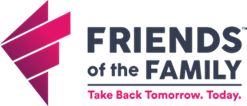 Fostering for Hope ApplicationApplicants applying to volunteer at Friends of the Family shall be afforded equal opportunity in all aspects of volunteering without regard to race, color, religion, national origin, disability, political affiliation, sex, age or sexual orientation.Applicant InformationFull Name:    		Date: 	First	Last	M.I.Address:	 	Street Address	Apartment/Unit #City	State	ZIP CodePhone:  		Email 	Preferred communication:  Phone OR EmailAny pets in the home?Yes   No  If yes,Name:  	                     Age: _____________________________________	       Sex:  _____________________________________                     Spayed/Neutered:  _________________________                     Shots up to date:  __________________________	Type of pet willing to take in:Dog	Cat     Other   ____________________________________________Comments:                                                                                                              